     За создание угрозы пожара законодательством предусмотрен административный штраф. В условиях особого противопожарного режима его сумма для граждан составляет от 2 до 4 тысяч рублей, для должностных лиц – от 15 до 30 тысяч рублей, для частных предпринимателей – от 30 до 40 тысяч и для юридических лиц – от 200 до 400 тысяч рублей, предупреждения не действуют.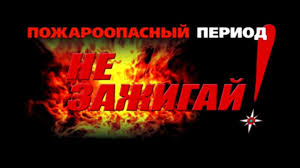      По информации пресс-службы ГУ МЧС России по Иркутской области - за прошедшие сутки (18.05.2020г.) 36 протоколов об административных правонарушениях составлено патрульными группами в регионе. Из них 20 протоколов – за нарушение требований пожарной безопасности в населенных пунктах и 16 протоколов – за нарушения в лесных массивах. Всего с начала пожароопасного периода составлено 812 протоколов. 540 нарушителей привлечены к административной ответственности за нарушение особого противопожарного режима в жилом секторе, 272 нарушителя задержаны в лесах.     С начала пожароопасного периода в нашем регионе зарегистрировано уже 64 случая перехода огня с приусадебных участков на постройки. Самый крупный по площади пожар, произошедший в результате перехода огня на строения при сжигании мусора на участке, произошёл 23 апреля в садоводстве Моргудон города Братска. Хозяйка дачного участка, разведя костёр, стала виновницей крупного пожара на площади 242 квадратных метра. Огнём были уничтожены различные дачные постройки и автомобиль.     Ежедневно государственным инспекторам по пожарному надзору удаётся выявлять и пресекать до 50 нарушений, которые могут привести к пожарам в жилом секторе. В частности, происходит это благодаря бдительным гражданам, которые сообщают о подобных нарушениях в надзорные и правоохранительные органы.      Межведомственными патрульными и патрульно-маневренными группами с начала пожароопасного периода было выявлено 206 мест захламления горючими отходами и мусором, собственники этих территорий также привлечены к ответственности за создание предпосылки к возникновению и распространению пожара.    Действие особого противопожарного режима на территории Прибайкалья продолжается.     Уважаемые граждане! Помните, что никакой штраф не сравнится с потерей имущества, нужно задуматься о возможных последствиях своих действий и не бояться делать замечания людям, нарушающим требования пожарной безопасности!Инструктор ОГБУ «Пожарно-спасательная служба Иркутской области»Е.Г. Степанюк